Publicado en España el 02/01/2017 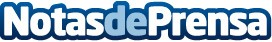 Soluciones al problema de la productividad laboral en EspañaLa productividad no es el mayor fuerte de España, no obstante es uno de los países europeos con una jornada laboral más larga: ¿Puede ser el problema? Analizamos todo esto y sus posibles solucionesDatos de contacto:SEOCOM.esSEOCOM.es, agencia de marketing especializada en servicios SEM931 88 05 70Nota de prensa publicada en: https://www.notasdeprensa.es/soluciones-al-problema-de-la-productividad_1 Categorias: Interiorismo Recursos humanos http://www.notasdeprensa.es